§501-A.  Disorderly conduct1.   A person is guilty of disorderly conduct if:A.  In a public place, the person intentionally or recklessly causes annoyance to others by intentionally:(1)  Making loud and unreasonable noise, including, but not limited to, loud and unreasonable noise resulting from the use of consumer fireworks;(2)  Activating a device, or exposing a substance, that releases noxious and offensive odors; or(3)  Engaging in fighting, without being licensed or privileged to do so;  [PL 2021, c. 510, §3 (AMD).]B.  In a public or private place, the person knowingly accosts, insults, taunts or challenges any person with offensive, derisive or annoying words, or by gestures or other physical conduct, that would in fact have a direct tendency to cause a violent response by an ordinary person in the situation of the person so accosted, insulted, taunted or challenged;  [PL 2007, c. 144, §3 (NEW).]C.  In a private place, the person makes loud and unreasonable noise, including, but not limited to, loud and unreasonable noise resulting from the use of consumer fireworks, that can be heard by another person, who may be a law enforcement officer, as unreasonable noise in a public place or in another private place, after having been ordered by a law enforcement officer to cease the noise; or  [PL 2021, c. 510, §4 (AMD).]D.  In a private or public place on or near property where a funeral, burial or memorial service is being held, the person knowingly accosts, insults, taunts or challenges any person in mourning and in attendance at the funeral, burial or memorial service with unwanted, obtrusive communications by way of offensive, derisive or annoying words, or by gestures or other physical conduct, that would in fact have a direct tendency to cause a violent response by an ordinary person in mourning and in attendance at a funeral, burial or memorial service.  [PL 2007, c. 144, §3 (NEW).][PL 2021, c. 510, §§3, 4 (AMD).]2.   As used in this section, unless the context otherwise indicates, the following terms have the following meanings.A.  "Public place" means a place to which the public at large or a substantial group has access, including but not limited to:(1)  Public ways as defined in section 505;(2)  Schools and government-owned custodial facilities; and(3)  The lobbies, hallways, lavatories, toilets and basement portions of apartment houses, hotels, public buildings and transportation terminals.  [PL 2007, c. 144, §3 (NEW).]B.  "Private place" means any place that is not a public place.  [PL 2007, c. 144, §3 (NEW).]C.  "Consumer fireworks" has the same meaning as in Title 8, section 221‑A, subsection 1‑A.  [PL 2021, c. 510, §5 (NEW).][PL 2021, c. 510, §5 (AMD).]3.   Disorderly conduct is a Class E crime.[PL 2007, c. 144, §3 (NEW).]SECTION HISTORYPL 2007, c. 144, §3 (NEW). PL 2021, c. 510, §§3-5 (AMD). The State of Maine claims a copyright in its codified statutes. If you intend to republish this material, we require that you include the following disclaimer in your publication:All copyrights and other rights to statutory text are reserved by the State of Maine. The text included in this publication reflects changes made through the First Regular and First Special Session of the 131st Maine Legislature and is current through November 1. 2023
                    . The text is subject to change without notice. It is a version that has not been officially certified by the Secretary of State. Refer to the Maine Revised Statutes Annotated and supplements for certified text.
                The Office of the Revisor of Statutes also requests that you send us one copy of any statutory publication you may produce. Our goal is not to restrict publishing activity, but to keep track of who is publishing what, to identify any needless duplication and to preserve the State's copyright rights.PLEASE NOTE: The Revisor's Office cannot perform research for or provide legal advice or interpretation of Maine law to the public. If you need legal assistance, please contact a qualified attorney.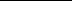 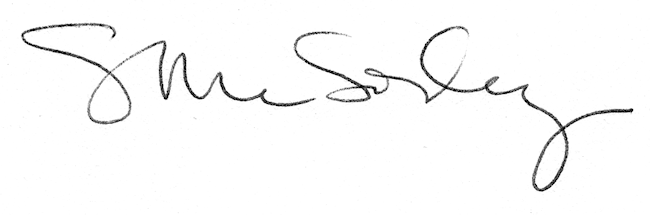 